LISTAGEM DE MATERIAL – EDUCAÇÃO INFANTIL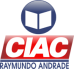 LISTAGEM DE MATERIAL – EDUCAÇÃO INFANTILTURMA: INFANTIL IIITURMA: INFANTIL IIIQUANTIDADEMATERIAL (ANUAL)01AGENDA ESCOLAR – PADRÃO DA ESCOLA02CADERNO BROCHURA DE MATEMÁTICA GRANDE QUADRICULADO 1X1CM 48 FOLHAS. ENCAPADO NA COR VERMELHA ( 1 PARA CADA SEMESTRE)02CADERNO BROCHURA PAUTA VERDE  DUPLA GRANDE 48 FOLHAS. ENCAPADO NA COR VERMELHA. (1 PARA CADA SEMESTRE)01PASTA POLIONDA 3cm AZUL COM ELÁSTICO01PASTA PEQUENA TRANSPARENTE COM ELÁSTICO01PASTA CATÁLOGO PRETA 50 FOLHAS (PORTFÓLIO)02TESOURAS SEM PONTA (1 PARA USO ESCOLAR E 1 PARA TAREFA DE CASA)04CAIXA DE LÁPIS DE COR 12 CORES (1 PARA CADA SEMESTRE E 1 PARA TAREFA DE CASA)01CAIXA DE BIG GIZ DE CERA 12 CORES 04LÁPIS COMUM GRAFITE (1 PARA CADA SEMESTRE E 1 PARA TAREFA DE CASA)02APONTADORES (1  PARA USO ESCOLAR E 1 PARA TAREFA DE CASA)02CONJUNTO DE CANETINHAS HIDROGRÁFICAS 12 CORES (1 PARA CADA SEMESTRE)03BORRACHA GRANDE BRANCA E MACIA (1 PARA USO ESCOLAR E 1 PARA TAREFA DE CASA) 01VIDRO DE COLA BRANCA 500g (USO ANUAL)01VIDRO DE COLA PEQUENO (PARA TAREFA DE CASA)01CONJUNTO DE COLA COLORIDA PEQUENA (4 UNIDADES)01COLA GLITER ( COR: LIVRE ESCOLHA)01 RÉGUA DE 20cm01 LÃ PEQUENA (COR: LIVRE ESCOLHA)50 cmFITA DE CETIM 1cm (COR: LIVRE ESCOLHA)30 cm FELTRO (COR: LIVRE ESCOLHA)01ROLO DE ALGODÃO 25g10 PALITOS DE PICOLÉ01ANILINA (COR: LIVRE ESCOLHA)03TINTA GUACHE PEQUENA (CORES PRIMÁRIAS: AZUL, VERMELHO E AMARELO)01TINTA GUACHE PEQUENA COR:(LIVRE ESCOLHA)01PINCEL CHATO DO CABO AMARELO Nº 1201LIXA DE PAREDE (QUALQUER ESPESSURA)01PAPEL CREPOM (COR: LIVRE ESCOLHA)01PAPEL LAMINADO (COR: LIVRE ESCOLHA)01CELOFANE TRANSPARENTE01PAPEL CENÁRIO BRANCO02PAPEL CARTÃO (COR: LIVRE ESCOLHA)01PAPEL CARTÃO BRANCO01PAPEL CAMURÇA (COR: LIVRE ESCOLHA)01PAPEL CETIM (COR: LIVRE ESCOLHA)01CARTOLINA DUPLA FACE (COR: LIVRE ESCOLHA)01E.V.A COM GLITER (COR: LIVRE ESCOLHA)01E.V.A COR:(LIVRE ESCOLHA)50 cmCONTACT TRANSPARENTE (PARA USO DE FICHAS)03ENVELOPES CARTA COLORIDO 11X16 cm01ENVELOPE GRANDE BRANCO C401PACOTE DE CHAMEQUINHO BRANCO 100f 01PACOTE DE CHAMEQUINHO CORES SORTIDAS 100f 10FOLHAS DE PAPEL SULFITE 40kg TAMANHO A401BLOCO CRIATIVO03 CAIXA MASSA DE MODELAR 12 CORES (1 POR TRIMESTRE)03ESCOVAS DE DENTE INFANTIL COM PROTETOR (1 POR SEMESTRE)03CREME DENTAL INFANTIL (caixa pequena)01LIVRO DE LITERATURA (ADEQUADO A IDADE DA CRIANÇA)01BRINQUEDO PEDAGÓGICO (JOGO DA MEMÓRIA, DOMINÓ, QUEBRA-CABEÇA ETC.) – PARA SEGUNDO SEMESTRE.01BALDE DE PRAIA – PARA PRIMEIRO SEMESTRE01CADERNO BROCHURA PEQUENO 48 FOLHAS30 CMTECIDO DE ALGODÃO ESTAMPA DE BOLINHA (COR: A ESCOLHER)01COPO DE PLÁSTICO PARA USO DIÁRIO01COLHER DE SOBREMESA PARA USO DIÁRIO NO LANCHE.01ESTOJO ESCOLAR COM ZIPER